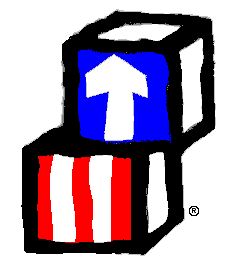                             Tri-County Head Start                      Nutrition Activity Request FormCenter/Classroom:  ___________________________________________________Date of Request______________________________________________________Date Requested Activity Schedule________________________________________Supplies needed for Nutrition ActivityTeacher Signature______________________________________	Date_________________Center Coordinator_______________________________		Date_________________Education/Disabilities Coordinator____________________		Date_______________________Approve	______Not Approved	*All request must be at least 2 weeks in advance.7/2021dsmDescription of Nutrition Activity:Explain how the activity relates to Head Start Early Learning Outcomes Framework or Creative Curriculum Study:AmountItems